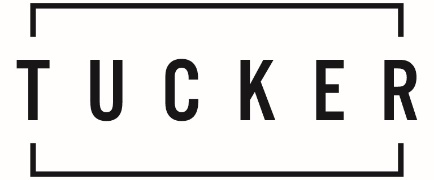 BREAKFAST (All Day Weekdays, till 11.30 Saturday)SOURDOUGH TOAST (White, Grain GF 2)				8OAT PORRIDGE  w. Cinnamon Apple. Brown Sugar			18BUTTERMILK PANCAKES w. Berries, Mascarpone, Maple Syrup	Full 24  Half 16FRIED EGG BUN w. Tomato Relish + Rocket w. Bacon OR Haloumi		18HARISSA FRIED EGGS + Yoghurt, Dill & Sourdough			20AVOCADO TOAST w. Feta. Dill. Mint. Grain Sourdough			20BREAKFAST PLATE w. Avo. Israeli Salad. Feta. Boiled Egg. Crisp Chickpea.	22EGGS on Toast | Poached or Scrambled	 (2 Eggs, 1.5 Toast)			16Half Serve (1 Egg, 1 Toast)						12SIDESBacon 8 | Salmon 8 | Avocado 6 | Mushroom 6 | Chili Marinated Feta 4Pickled Cabbage 4 | Tomato (Fresh|Cooked 5 | Tomato Relish 4 | Extra Egg 3LUNCH (From 11.30)SMOKED TROUT SALAD w Soft Boiled Egg, Crisp Kipfler, Capers 		26PUMPKIN SALAD w Crisp Chickpea, Pickled Cabbage, Tahini, Greens		24Tumeric CHICKEN SALAD w. Peanut. Cucumber, Iceberg, Slaw, Coriander	24GRILLED SARDINES on Sourdough w. Tomato Ragu, Pesto			20POACHED CHICKEN SANDWICH w  Dill Citrus Aioli + Cos			19SMOKED SALMON on Rye w. Pickle, Capers, Pickled Red Onion, Ricotta 		22CHICKEN + LEEK PIE w Rocket Parmesan Salad 	   	20FRIED CHICKEN BURGER w Slaw + Hot Aioli 	   	22		  FISH BURGER w. Cheddar, Lemon Tartare, Iceberg			22	FRIES		Side 5 | Bowl 1010% SURCHARGE SATURDAY AND SUNDAY15% SURCHARGE PUBLIC HOLIDAYSBREAKFAST (All Day Weekdays, till 11.30 Saturday)SOURDOUGH TOAST (White, Grain GF 2)				8OAT PORRIDGE  w. Cinnamon Apple. Brown Sugar			18BUTTERMILK PANCAKES w. Berries, Mascarpone, Maple Syrup 	Full 24  Half 16FRIED EGG BUN w. Tomato Relish + Rocket w. Bacon OR Haloumi		18HARISSA FRIED EGGS + Yoghurt, Dill & Sourdough			20AVOCADO TOAST w. Feta. Dill. Mint. Grain Sourdough			20BREAKFAST PLATE w. Avo. Israeli Salad. Feta. Boiled Egg. Crisp Chickpea.	22EGGS on Toast | Poached or Scrambled	 (2 Eggs, 1.5 Toast)			16Half Serve (1 Egg, 1 Toast)						12SIDESBacon 8 | Salmon 8 | Avocado 6 | Mushroom 6 | Chili Marinated Feta 4Pickled Cabbage 4 | Tomato (Fresh|Cooked 5 | Tomato Relish 4 | Extra Egg 3LUNCH (From 11.30)SMOKED TROUT SALAD w Soft Boiled Egg, Crisp Kipfler, Capers 		26PUMPKIN SALAD w Crisp Chickpea, Pickled Cabbage, Tahini, Greens		24Tumeric CHICKEN SALAD w. Peanut. Cucumber, Iceberg, Slaw, Coriander	24GRILLED SARDINES on Sourdough w. Tomato Ragu, Pesto			20POACHED CHICKEN SANDWICH w  Dill Citrus Aioli + Cos			19SMOKED SALMON on Rye w. Pickle, Capers, Pickled Red Onion, Ricotta 		22CHICKEN + LEEK PIE w Rocket Parmesan Salad 	   	20FRIED CHICKEN BURGER w Slaw + Hot Aioli 	   	22		  FISH BURGER w. Cheddar, Lemon Tartare, Iceberg			22	FRIES		Side 5 | BowL 1010% SURCHARGE SATURDAY AND SUNDAY15% SURCHARGE PUBLIC HOLIDAYSDRINKSCOLD PRESSED JUICE 	DAILY GREEN Celery, Silverbeet, Pear, Apple, Lemon, Ginger	9WATERMELON Watermelon, Apple, Strawberry, Lime	9HEARTBEET Beetroot, Carrot, Apple, Ginger, Lime	9SUBLIME PINE Pineapple, Apple, Pear, Lemon, Mint	9ORANGE 	9COLD DRINKSCoke - Regular, No Sugar	5Organic Lemon, Ginger Beer , Grapefruit	5Sparkling Water	250ml 5 / 500ml 8ICED DRINKSIced Coffee / Chocolate	8Milkshakes	8
Belgium Chocolate, Vanilla Bean, StrawberryCOFFEE / TEACoffee, Chai, Hot Chocolate	Reg 4.5 / Lge 5Soy, Almond, Oat, Lactose Free, Decaf	0.5Baby Cino 	1.5English, Earl, Chamomile, Peppermint, Green, Lemongrass	4.5Prana Chai	5KIDS EGG w Toast 12	Add Avo 4| Bacon 4Pancakes w Maple Syrup 	12Cheese + Tomato Toastie	9Avo fingers	8Milkshake - Choc. Strawberry. Vanilla	6DRINKSCOLD PRESSED JUICE 	DAILY GREEN Celery, Silverbeet, Pear, Apple, Lemon, Ginger	9WATERMELON Watermelon, Apple, Strawberry, Lime	9HEARTBEET Beetroot, Carrot, Apple, Ginger, Lime	9SUBLIME PINE Pineapple, Apple, Pear, Lemon, Mint	9ORANGE 	9COLD DRINKSCoke - Regular, No Sugar	5Organic Lemon, Ginger Beer , Grapefruit	5Sparkling Water	250ml 5 / 500ml 8ICED DRINKSIced Coffee / Chocolate	8Milkshakes	8
Belgium Chocolate, Vanilla Bean, StrawberryCOFFEE / TEACoffee, Chai, Hot Chocolate	Reg 4.5 / Lge 5Soy, Almond, Oat, Lactose Free, Decaf	0.5Baby Cino 	1.5English, Earl, Chamomile, Peppermint, Green, Lemongrass	4.5Prana Chai	5KIDS EGG w Toast 12	Add Avo 4| Bacon 4Pancakes w Maple Syrup 	12Cheese + Tomato Toastie	9Avo fingers	8Milkshake - Choc. Strawberry. Vanilla	6